Integrovaný blok: VOŇAVÉ JAROTéma: S láskou je nám lépePodtéma: RodinaCharakteristikaSmyslem tématického celku je především:Vědět, kdo všechno patří do rodinyUmět udělat radost jednotlivým členům rodinyUplatnit svou dovednost ve prospěch společenství rodinyUmět projevit porozumění a cit pro potřeby a zájmy druhéhoOdlišovat soukromí a veřejnost, respektovat soukromíVytvářet citové vztahy v rodiněBudovat estetický vztah k životu, připravit slavnosti pro maminkuRozvíjet pocit sounáležitosti s rodinou, s lidmi, se společnostíUpevňovat citový vztah k sourozencům a mladším dětemJak se chovat při kontaktu s cizími lidmiCo komu udělá radostObsahKdo patří do naší rodiny, jaká je moje maminka, tatínek, sourozenci. Proč je mám rád, čím je mohu potěšit, co děláme, když jsme spolu. Už chodím do školky, ale dříve jsem byl miminko…, kdo je babička a děda? Čím jsou moji rodiče, běžné denní činnosti, vyrobíme dárek pro maminku, oslava Dne matek, básničky pro maminku, jak pomáháme mamince v domácnostiOčekávané výstupyVnímat, co si druhý přeje, vycházet mu vstřícVyjadřovat sovu představivost v tvořivých činnostech i ve slovních výpovědích k nimOvládat koordinaci ruky a oka, zvládnou jemnou motorikuPosilování prosociálního chování ve vztahu k ostatním lidem (v rodině)Rozvoj a kultivace představivostiRozvoj a zdokonalování dovedností v oblasti jemné motorikyRespekt a úcta k ostatním členům rodinyOptimální reakce na situaci a řešení problémuZvládnutí prosociálního chování ve společnostiNABÍDKA ČINNOSTÍVv + PvKreslíme mamku a taťku, vyrobíme dárek pro maminku k svátku, vlastní domek, ve kterém bydlím, kreslení/malování postavy, začarovaná zvířecí rodinaPísněTety, Muzikantská rodinaBásněbásničky pro maminkuTv + PHNa babu, honičky, Další činnostiKde bydlíme, s kým bydlíme, jaké máme příbuzné, popis postavy, vlastnosti, povolání rodičů, oslava Dne matek, doneseme si fotografie své rodiny, jak udělat rodičům radost, jak jim můžeme pomoci, rodinné vztahy, citové projevy, jak se chovat při kontaktu s cizím člověkem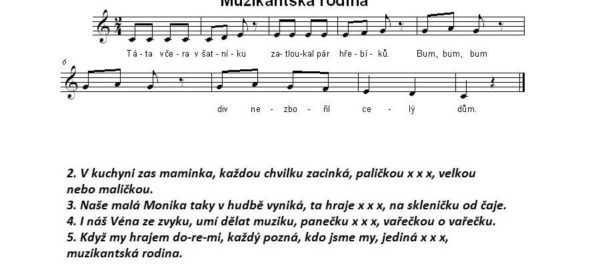 Já mám tetu, ta máš tetu, obě dvě se mají k světumají srdce ze zlata, co když jsou to dvojčata.Já vím bráško, že to pletu, oba máme jednu tetu,jedna teta jeden strýc, škoda že jich není vícNarodil se človíček,spinká, malý hošíček.Na svět přišla holčičkavoňavá jak růžička.Miminka jsou baculatá, dvě děťátka naše zlatá.Už jsou tady lidičky, roztomilé dětičkyMoje milá matičko,dávám ti své srdíčko.Hubičku ti z lásky dám,protože tě ráda mám.Jahůdka červená v zelené peřince,já si ji utrhnu a dám jí mamince.Za lásku, starosti a za pohlazení,bez mámy na světě radost není.Není důležité být první,kdo ti dnes bude přát.Důležité jí mít tě v srdcia říci: „Mám tě rád.“Maminka má dneska svátek, koupil bych jí pestrý šátek,ale dnes, ale dnes,jsem úplně bez peněz.Moje mamčo, maminko,popřeji ti malinko.Nebudu už zlobit, lhát,chci se jenom s tebou smát.S taťkou se mnou žádný zmatek,vždyť je dneska svátek matek.Moje milá matičko,ty jsi moje srdíčko.Dnes máš ten slavný svátek,kdy chci ti popřát na Den matek.Malý človíček vám předvede,co už všechno dovede.Otáčet se mohu rázem, (otáčíme se)posadím se, kam chci na zem. (sedíme)Umím se i kolébat, (kolébáme se)jako pštros se schovávat. (zakrýváme si oči dlaněmi)Umím bouchat do stolu, (předvádíme pěstmi)zavřít dveře od domu. (rozevřeme a zavřeme paže) Umím míčem hodit sám, (napodobujeme házení)občas něco pomotám. (pokrčíme rameny)Posadí se hodná holka, posadí se hodný kluk,teď si oba pěkně lehnou, leží tiše ani muk.Na zádíčkách leží holka, na zádíčkách leží kluk,teď na bříško překulí se, leží tiše ani muk.Na bobečku sedí holka, na bobečku sedí kluk,teď na špičky vytáhnou se, zvednou ruce ani muk.